Søknad om permisjon for elev ved Kvitsøy skoleBegrunnet søknad skal leveres skolen senest 2 uker før fritak. Dette gir skolen tid til å samarbeide med hjemmet om oppfølging av skolearbeidet.Kontaktlærer kan gi fri inntil 1 dag. Bruk meldingsboka ved slike søknader. Bruk dette skjemaet dersom det  ønskes fri mer enn 1 dag.Ved fravær er foresatte ansvarlig for læringsarbeidet til eleven. Ikke be eleven fri dersom du kan unngå dette, bruk heller fri-/ferietida til eleven. Elevene skal i følge Opplæringslovens § 2-11 ikke være borte i mer enn 14 dager. Ved fravær lengre enn 14 dager blir eleven meldt ut av skolen, dersom det ikke er sykdom som ligger til grunn for fraværet.NB: I 10. klasse vil det være særlige krav til fri. Dette pga karaktergrunnlag til standpunktkarakterene.Vi søker permisjon for                                                                         (         navnet til eleven            trinnI tiden fra og med                                                t il og medBegrunnelse (bruk evt. baksiden):Dato	Underskrift foresatteRektor/Inspektør sitt vedtak for søknad over 1 dag:Dato	                                      Underskrift rektor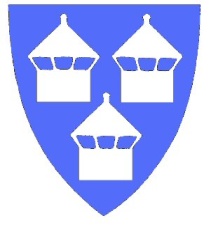 KVITSØY KOMMUNEKvitsøy skole4180 KVITSØY